                                               3Б клас                                                       КОЛЕДНА ВАКАНЦИЯ         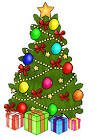 Учениците са  в Коледна ваканция! Моля, изберете си текстове от досегашните домашни, с които не сте имали възможност да се справите добре досега и наваксайте пропуснатото. Комуникация на български под всякаква форма по време на ваканцията ще обогати речника на децата.Заповядайте обратно в клас на 14 януари 2023!        Весели Коледни и Новогодишни празници!